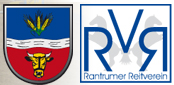 Reitstunden-Abrechnung PrivatunterrichtAusbilder:  						Monat/Jahr: 					Wochentag:	Reitlehrerabgabe 10 %, mindestens jedoch 1€/ Einheit. Die Abgabe muss auch bei kostenfreiem Unterricht gezahlt werden.Abgabe des Stundenzettels bis spätestens zum 03. des Folgemonats.Für die Richtigkeit (Datum / Unterschrift Ausbilder):Reitername:Pferdename:Tag/UhrzeitAusbilderentgelt in                  €/ Einheit                €/EinhReitlehrer-abgabe in              €/EinheitSumme:Summe:Summe: